Рабочий лист для учащихся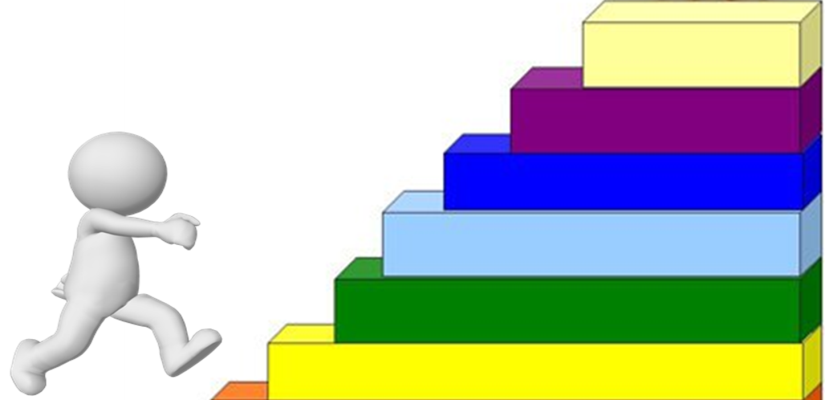 Сочинение «С чего начинается Родина?»Вопросы по прослушанным сочинениям одноклассниковВопросы